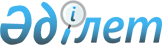 О внесении изменений и дополнений в некоторые приказы Министра национальной экономики Республики КазахстанПриказ Министра национальной экономики Республики Казахстан от 30 января 2020 года № 6. Зарегистрирован в Министерстве юстиции Республики Казахстан 6 февраля 2020 года № 19991
      ПРИКАЗЫВАЮ:
      1. Внести в некоторые приказы Министра национальной экономики Республики Казахстан следующие изменения и дополнения:
      1) в приказе Министра национальной экономики Республики Казахстан от 6 января 2015 года № 3 "Об утверждении форм заявлений для получения и переоформления лицензии и (или) приложения к лицензии, форм лицензий и (или) приложений к лицензиям" (зарегистрирован в Реестре государственной регистрации нормативных правовых актов под № 10195, опубликован 1 апреля 2015 года в информационно-правовой системе "Әділет"):
      пункт 1 изложить в следующей редакции:
      "1. Утвердить прилагаемые формы заявлений для получения и переоформления лицензии и (или) приложения к лицензии, формы лицензий и (или) приложений к лицензиям:
      1) форму заявления юридического лица для получения лицензии и (или) приложения к лицензии, согласно приложению 1 к настоящему приказу;
      2) форму заявления юридического лица для получения лицензии и (или) приложения к лицензии на занятие образовательной деятельностью, согласно приложению 2 к настоящему приказу;
      3) форму заявления юридического лица для переоформления лицензии и (или) приложения к лицензии на занятие образовательной деятельностью, согласно приложению 2-1 к настоящему приказу;
      4) форму заявления физического лица для получения лицензии и (или) приложения к лицензии, согласно приложению 3 к настоящему приказу;
      5) форму заявления для получения лицензии на экспорт продукции, подлежащей экспортному контролю, согласно приложению 3-1 к настоящему приказу;
      6) форму заявления для получения лицензии на импорт продукции, подлежащей экспортному контролю, согласно приложению 3-2 к настоящему приказу;
      7) форму заявления юридического лица для переоформления лицензии и (или) приложения к лицензии, согласно приложению 4 к настоящему приказу;
      8) форму заявления физического лица для переоформления лицензии и (или) приложения к лицензии, согласно приложению 5 к настоящему приказу;
      9) форму лицензии, согласно приложению 6 к настоящему приказу;
      10) форму приложения к лицензии, согласно приложению 7 к настоящему приказу;
      11) форму приложения к лицензии на занятие образовательной деятельностью, согласно приложению 8 к настоящему приказу;
      12) форму лицензии на объект, согласно приложению 9 к настоящему приказу;
      13) форму приложения к лицензии на объект, согласно приложению 10 к настоящему приказу;
      14) форму лицензии на деятельность в сфере производства и оборота этилового спирта и алкогольной продукции, согласно приложению 11 к настоящему приказу;
      15) форму приложения к лицензии на деятельность по производству алкогольной продукции, согласно приложению 12 к настоящему приказу;
      16) форму лицензии на деятельность в сфере игорного бизнеса, согласно приложению 13 к настоящему приказу;
      17) форму лицензии на экспорт продукции, подлежащий экспортному контролю, согласно приложению 14 к настоящему приказу;
      18) форму лицензии на импорт продукции, подлежащий экспортному контролю, согласно приложению 15 к настоящему приказу;
      19) форму приложения к лицензии на экспорт и (или) импорт продукции, подлежащий экспортному контролю, согласно приложению 16 к настоящему приказу;
      20) форму приложения к заявлению для получения лицензии на экспорт и (или) импорт продукции, подлежащей экспортному контролю, согласно приложению 17 к настоящему приказу;
      21) форму заявления юридического лица для получения лицензии и (или) приложения к лицензии на деятельность по покупке электрической энергии в целях энергоснабжения, согласно приложению 18 к настоящему приказу;
      22) форму заявления физического лица для получения лицензии и (или) приложения к лицензии на деятельность по покупке электрической энергии в целях энергоснабжения, согласно приложению 19 к настоящему приказу;
      23) форму заявления юридического лица для переоформления лицензии и (или) приложения к лицензии на деятельность по покупке электрической энергии в целях энергоснабжения, согласно приложению 20 к настоящему приказу;
      24) форму заявления физического лица для переоформления лицензии и (или) приложения к лицензии на деятельность по покупке электрической энергии в целях энергоснабжения, согласно приложению 21 к настоящему приказу.";
      приложения 1, 2, 2-1, 3, 3-1, 3-2, 4, 5, 14 и 15 изложить в редакции согласно приложениям 1, 2, 3, 4, 5, 6, 7, 8, 9, 10 к настоящему приказу;
      дополнить приложениями 18, 19, 20 и 21 согласно приложениям 11, 12, 13 и 14 к настоящему приказу;
      2) в приказе Министра национальной экономики Республики Казахстан от 6 января 2015 года № 4 "Об утверждении форм уведомлений и Правил приема уведомлений государственными органами, а также об определении государственных органов, осуществляющих прием уведомлений" (зарегистрирован в Реестре государственной регистрации нормативных правовых актов за № 10194, опубликован 1 апреля 2015 года в информационно-правовой системе "Әділет"):
      подпункт 7) пункта 1 исключить;
      в форме Уведомления о начале или прекращении эксплуатации радиоэлектронных средств, утвержденной указанным приказом:
      пункт 13 изложить в следующей редакции:
      "13. Заключение на проектную документацию, согласованное ведомством уполномоченного органа в сфере санитарно-эпидемиологического благополучия населения в соответствии с Санитарными правилами "Санитарно-эпидемиологические требования к радиотехническим объектам", утвержденными приказом Министра здравоохранения Республики Казахстан от 23 апреля 2018 года № 188 (зарегистрирован в Реестре государственной регистрации нормативных правовых актов за № 17241) (в случае, если предусмотрено оформление санитарно-эпидемиологического заключения на проектную документацию) или основание о том, что не предусмотрено оформление санитарно-эпидемиологического заключения на проектную документацию:
      _________________________________________________________________________
      (№, дата выдачи документа и наименование организации, кем выдан документ)";
      приложение 4 изложить в редакции согласно приложению 15 к настоящему приказу.
      2. Департаменту развития предпринимательства в установленном законодательством порядке обеспечить:
      1) государственную регистрацию настоящего приказа в Министерстве юстиции Республики Казахстан;
      2) размещение настоящего приказа на интернет-ресурсе Министерства национальной экономики Республики Казахстан;
      3) в течение десяти рабочих дней после государственной регистрации настоящего приказа в Министерстве юстиции Республики Казахстан представление в Юридический департамент Министерства национальной экономики Республики Казахстан сведений об исполнении мероприятий, предусмотренных подпунктами 1) и 2) настоящего пункта.
      3. Контроль за исполнением настоящего приказа возложить на курирующего вице-министра национальной экономики Республики Казахстан.
      4. Настоящий приказ вводится в действие по истечении десяти календарных дней после дня его первого официального опубликования. Заявление юридического лица для получения лицензии и (или)
                         приложения к лицензии
      В ___________________________________________________________________
                         (полное наименование лицензиара)
от ________________________________________________________________________
       (полное наименование, местонахождение, бизнес-идентификационный номер
       юридического лица (в том числе иностранного юридического лица),
 бизнес-идентификационный номер филиала или представительства иностранного
юридического лица – в случае отсутствия бизнес-идентификационного номера у юридического лица)
Прошу выдать лицензию и (или) приложение к лицензии на осуществление
____________________________________________________________________________
 (указать полное наименование вида деятельности и (или) подвида(ов) деятельности)
на бумажном носителе _____ (поставить знак Х в случае, если необходимо получить лицензию на бумажном носителе)
Адрес юридического лица ______________________________________________________
       (почтовый индекс, страна (для иностранного юридического лица), область, город,
район, населенный пункт, наименование улицы, номер дома/здания (стационарного помещения)
Электронная почта _____________________________________________________
Телефоны _____________________________________________________________
Факс _________________________________________________________________
Банковский счет _______________________________________________________
             (номер счета, наименование и местонахождение банка)
Адрес объекта осуществления деятельности или действий (операций)
__________________________________________________________________________
 (почтовый индекс, область, город, район, населенный пункт, наименование улицы,
                         номер дома/здания (стационарного помещения)
Прилагается ______ листов.
Настоящим подтверждается, что:
все указанные данные являются официальными контактами и на них может быть направлена
любая информация по вопросам выдачи или отказа в выдаче лицензии и (или) приложения к лицензии;
заявителю не запрещено судом заниматься лицензируемым видом и (или) подвидом деятельности;
все прилагаемые документы соответствуют действительности и являются действительными;
заявитель согласен на использование персональных данных ограниченного доступа,
составляющих охраняемую законом тайну, содержащихся в информационных системах, при
выдаче лицензии и (или) приложения к лицензии;
заявитель согласен на удостоверение заявления электронной цифровой подписью работника
центра обслуживания населения (в случае обращения через центр обслуживания населения).
___________________________________________________________________________
Настоящим подтверждаю, что несу ответственность в соответствии с законодательством
Республики Казахстан за достоверность представляемой (заполненной) мной информации.
Руководитель________________________________________________________________
       (электронно-цифровая подпись) (фамилия, имя, отчество (при его наличии)
Дата заполнения: "__" __________ 20__ года        Заявление юридического лица для получения лицензии и (или) приложения к
                   лицензии на занятие образовательной деятельностью
      В ______________________________________________________________________
                         (полное наименование лицензиара)
      от ____________________________________________________________________
       (полное наименование, местонахождение, бизнес-идентификационный номер
       юридического лица (в том числе иностранного юридического лица),
       бизнес-идентификационный номер филиала или представительства иностранного
       юридического лица – в случае отсутствия бизнес-идентификационного номера у юридического лица)
      Прошу выдать лицензию и (или) приложение к лицензии на осуществление
______________________________________________________________________________
 (указать полное наименование вида деятельности и (или) подвида (ов) деятельности)
      * для подвидов деятельности по образовательным программам технического и профессионального образования, образовательным программам послесреднего образования, образовательным программам высшего образования, образовательным программам послевузовского образования на бумажном носителе _____ (поставить знак Х в случае, если необходимо получить лицензию на бумажном носителе)
      Адрес юридического лица__________________________________________________
 (страна – для иностранного юридического лица, почтовый индекс, область, город, район,
 населенный пункт, наименование улицы, номер дома/здания (стационарного помещения)
      Электронная почта ______________________________________________
      Телефоны ______________________________________________________
      Факс __________________________________________________________
      Банковский счет __________________________________________________
                               (номер счета, наименование и местонахождение банка)
      Прилагается ______ листов.
      Настоящим подтверждается, что:
      все указанные данные являются официальными контактами и на них может быть направлена любая информация по вопросам выдачи или отказа в выдаче лицензии и (или) приложения к лицензии;
      заявителю не запрещено судом заниматься лицензируемым видом и(или) подвидом деятельности;
      все прилагаемые документы соответствуют действительности и являются действительными;
      заявитель согласен на использование персональных данных ограниченного доступа, составляющих охраняемую законом тайну, содержащихся в информационных системах, при выдаче лицензии и(или) приложения к лицензии;
      заявитель согласен на удостоверение заявления электронной цифровой подписью работника государственной корпорации "Правительство для граждан" (в случае обращения через государственную корпорацию "Правительство для граждан").
      Руководитель____________________________________________________________
             (электронно-цифровая подпись) (фамилия, имя, отчество (при его наличии)
      Дата заполнения: "__" __________ 20__ года              Заявление юридического лица для переоформления лицензии и (или)
             приложения к лицензии на занятие образовательной деятельностью
      В ___________________________________________________________________
                               (полное наименование лицензиара)
      От ____________________________________________________________________
             (полное наименование, местонахождение, бизнес-идентификационный номер
             юридического лица (в том числе иностранного юридического лица), бизнес
 идентификационный номер филиала или представительства иностранного юридического
       лица – в случае отсутствия бизнес-идентификационного номера у юридического лица)
      Прошу переоформить лицензию и (или) приложение (я) к лицензии (нужное подчеркнуть) №__________ от "___" _________ 20___ года, выданную(ое)(ых)
      ______________________________________________________________________
       (номер (а) лицензии и (или) приложения(й) к лицензии, дата выдачи, наименование
       лицензиара, выдавшего лицензию и (или) приложение(я) к лицензии)
      На осуществление
      ____________________________________________________________________
       (полное наименование вида деятельности и (или) подвида (ов) деятельности)
      * для подвидов деятельности по образовательным программам технического и профессионального образования, образовательным программам послесреднего образования, образовательным программам высшего образования, образовательным программам послевузовского образования по следующему(им) основанию(ям) (укажите в соответствующей ячейке Х):
      1) реорганизация юридического лица-лицензиата в соответствии с порядком, определенным статьей 34 Закона Республики Казахстан от 16 мая 2014 года "О разрешениях и уведомлениях" (далее - Закон) путем (укажите в соответствующей ячейке Х):
      слияния ________________________________________________________
      преобразования _________________________________________________
      присоединения __________________________________________________
      выделения ______________________________________________________
      разделения _____________________________________________________
      2) изменение наименования юридического лица-лицензиата
      ____________________________________________________________________
      3) изменение места нахождения юридического лица-лицензиата
      ____________________________________________________________________
      4) отчуждение лицензиатом лицензии, выданной по классу "разрешения, выдаваемые на объекты", вместе с объектом в пользу третьих лиц в случаях, если отчуждаемость лицензии предусмотрена приложением 1 к Закону 
      ____________________________________________________________________
      5) изменение адреса места нахождения объекта без его физического перемещения для лицензии, выданной по классу "разрешения, выдаваемые на объекты" или для приложений к лицензии с указанием объектов
      ____________________________________________________________________
      6) наличие требования о переоформлении в законах Республики Казахстан 
      ____________________________________________________________________
      7) изменение наименования вида деятельности 
      ____________________________________________________________________
      8) изменение наименования подвида деятельности
      ____________________________________________________________________
      9) добровольного обращения лицензиата к лицензиару о прекращении действия лицензии и (или) приложения к лицензии в соответствии со статьей 35 Закона"__________________________________ на бумажном носителе _____ (поставить знак Х в случае, если необходимо получить лицензию на бумажном носителе)
      Адрес юридического лица
      _________________________________________________________________
      (страна – для иностранного юридического лица, почтовый индекс, область, город, район, населенный пункт, наименование улицы, номер  дома/здания (стационарного помещения)
      Электронная почта_______________________________________________
      Телефоны_______________________________________________________
      Факс___________________________________________________________
      Банковский счет_________________________________________________
      (номер счета, наименование и местонахождение банка)
      Адрес объекта осуществления деятельности или действий (операций)
      ____________________________________________________________________
      (почтовый индекс, область, город, район, населенный пункт, наименование улицы, номер дома/здания (стационарного помещения)
      Прилагается ______ листов.
      Настоящим подтверждается, что:
      все указанные данные являются официальными контактами и на них может быть направлена любая информация по вопросам выдачи или отказав выдаче лицензии и (или) приложения к лицензии;
      заявителю не запрещено судом заниматься лицензируемым видом и(или) подвидом деятельности;
      все прилагаемые документы соответствуют действительности и являются действительными;
      заявитель согласен на использование персональных данных ограниченного доступа, составляющих охраняемую законом тайну, содержащихся в информационных системах, при выдаче лицензии и (или)приложения к лицензии;
      заявитель согласен на удостоверение заявления электронной цифровой подписью работника государственной корпорации "Правительство для граждан" (в случае обращения через государственную корпорацию "Правительство для граждан").
      Руководитель ___________________________________________________
      (электронно-цифровая подпись) (фамилия, имя, отчество (при его наличии)
      Дата заполнения: "__" _________ 20__ года                    Заявление физического лица для получения лицензии и (или)
                                     приложения к лицензии
      В ___________________________________________________________________
                         (полное наименование лицензиара)
      от __________________________________________________________________
       (фамилия имя отчество (в случае наличия) физического лица, индивидуальный идентификационный номер)
      Прошу выдать лицензию и (или) приложение к лицензии на осуществление
      ____________________________________________________________________
      (указать полное наименование вида деятельности и (или) подвида(ов) деятельности)
на бумажном носителе _____ (поставить знак Х в случае, если необходимо получить лицензию на бумажном носителе)
      Адрес местожительства физического лица
      ____________________________________________________________________
      (почтовый индекс, область, город, район, населенный пункт, наименование улицы, номер дома/здания)
      Электронная почта ___________________________________________________
      Телефоны
      ____________________________________________________________________
      Факс ________________________________________________________________
      Банковский счет ______________________________________________________
      (номер счета, наименование и местонахождение банка)
      Адрес объекта осуществления деятельности или действий (операций)
      ____________________________________________________________________
      (почтовый индекс, область, город, район, населенный пункт, наименование улицы,
номер дома/здания (стационарного помещения)
      Прилагается _____ листов.
      Настоящим подтверждается, что:
      все указанные данные являются официальными контактами и на них может быть направлена любая информация по вопросам выдачи или отказа в выдаче лицензии и (или) приложения к лицензии;
      заявителю не запрещено судом заниматься лицензируемым видом и (или) подвидом деятельности;
      все прилагаемые документы соответствуют действительности и являются действительными;
      заявитель согласен на использование персональных данных ограниченного доступа, составляющих охраняемую законом тайну, содержащихся в информационных системах, при выдаче лицензии и (или) приложения к лицензии;
      заявитель согласен на удостоверение заявления электронной цифровой подписью работника центра обслуживания населения (в случае обращения через центр обслуживания населения).
      Физическое лицо
      ____________________________________________________________________
      (электронно-цифровая подпись) (фамилия, имя, отчество (при его наличии)
      Дата заполнения: "__" _________ 20__ года Заявление для получения лицензии на экспорт продукции, подлежащей экспортному контролю Заявление для получения лицензии на импорт продукции, подлежащей экспортному контролю              Заявление юридического лица для переоформления лицензии и (или)
                               приложения к лицензии
      В ____________________________________________________________________
                         (полное наименование лицензиара)
      от ____________________________________________________________________
      (полное наименование, местонахождение, бизнес-идентификационный номер
       юридического лица (в том числе иностранного юридического лица), бизнес-
 идентификационный номер филиала или представительства иностранного юридического
 лица – в случае отсутствия бизнес-идентификационного номера у юридического лица)
      Прошу переоформить лицензию и (или) приложение(я) к лицензии
(нужное подчеркнуть) №__________ от "___" _________ 20___ года, выданную(ое)(ых)
      ____________________________________________________________________
      (номер(а) лицензии и (или) приложения(й) к лицензии, дата выдачи, наименование
лицензиара, выдавшего лицензию и (или) приложение(я) к лицензии)
      На осуществление
      ____________________________________________________________________
      (полное наименование вида деятельности и (или) подвида(ов) деятельности)
по следующему(им) основанию(ям) (укажите в соответствующей ячейке Х):
      1) реорганизация юридического лица-лицензиата в соответствии с порядком, определенным статьей 34 Закона Республики Казахстан от 16 мая 2014 года "О разрешениях и уведомлениях" (далее-Закон) путем (укажите в соответствующей ячейке Х):
      слияния ________________________________________________________
      преобразования _________________________________________________
      присоединения __________________________________________________
      выделения ______________________________________________________
      разделения _____________________________________________________
      2) изменение наименования юридического лица-лицензиата
      ____________________________________________________________________
      3) изменение места нахождения юридического лица-лицензиата 
      ____________________________________________________________________
      4) отчуждение лицензиатом лицензии, выданной по классу "разрешения, выдаваемые на объекты", вместе с объектом в пользу третьих лиц в случаях, если отчуждаемость лицензии предусмотрена приложением 1 к Закону 
      ____________________________________________________________________
      5) изменение адреса места нахождения объекта без его физического перемещения для лицензии, выданной по классу "разрешения, выдаваемые на объекты" или для приложений к лицензии с указанием объектов
      ____________________________________________________________________
      6) наличие требования о переоформлении в законах Республики Казахстан 
      ____________________________________________________________________
      7) изменение наименования вида деятельности 
      ____________________________________________________________________
      8) изменение наименования подвида деятельности 
      ____________________________________________________________________
      на бумажном носителе _____ (поставить знак Х в случае, если необходимо получить лицензию на бумажном носителе)
      Адрес юридического лица ______________________________________________
      (страна – для иностранного юридического лица, почтовый индекс, область, город,
район, населенный пункт, наименование улицы, номер дома/здания (стационарного помещения)
      Электронная почта ______________________________________________________
      Телефоны ______________________________________________________________
      Факс __________________________________________________________________
      Банковский счет ________________________________________________________
      (номер счета, наименование и местонахождение банка)
      Адрес объекта осуществления деятельности или действий (операций)
      ____________________________________________________________________
      (почтовый индекс, область, город, район, населенный пункт, наименование улицы,
номер дома/здания (стационарного помещения)
      Прилагается ______ листов.
      Настоящим подтверждается, что:
      все указанные данные являются официальными контактами и на них может быть направлена любая информация по вопросам выдачи или отказа в выдаче лицензии и (или) приложения к лицензии;
      заявителю не запрещено судом заниматься лицензируемым видом и (или) подвидом деятельности;
      все прилагаемые документы соответствуют действительности и являются действительными;
      заявитель согласен на использование персональных данных ограниченного доступа, составляющих охраняемую законом тайну, содержащихся в информационных системах, при выдаче лицензии и (или) приложения к лицензии;
      заявитель согласен на удостоверение заявления электронной цифровой подписью работника центра обслуживания населения (в случае обращения через центр обслуживания населения).
      Руководитель ___________________________________________________
      (электронно-цифровая подпись) (фамилия, имя, отчество (при его наличии)
      Дата заполнения: "__" _________ 20__ года              Заявление физического лица для переоформления лицензии и (или)
                               приложения к лицензии
      В ____________________________________________________________________
                         (полное наименование лицензиара)
      От ____________________________________________________________________
       (фамилия, имя, отчество (в случае наличия) физического лица, индивидуальный
                         идентификационный номер)
      Прошу переоформить лицензию и (или) приложение к лицензии
(нужное подчеркнуть) №____________ от _________ 20___ года, выданную(ое)(ых)
_____________ (номер(а) лицензии и (или) приложения(й) к лицензии, дата выдачи,
наименование лицензиара, выдавшего________________________________________
лицензию и (или) приложение(я) к лицензии) на осуществление
      _________________________________________________________________________
      (полное наименование вида деятельности и (или) подвида(ов) деятельности)
 по следующему(им) основанию(ям) (укажите в соответствующей ячейке Х):
      1) изменения фамилии, имени, отчества (при его наличии) физического лица-лицензиата 
      ____________________________________________________________________
      2) перерегистрация индивидуального предпринимателя-лицензиата, изменение его наименования 
      ____________________________________________________________________
      3) перерегистрация индивидуального предпринимателя-лицензиата, изменение его юридического адреса 
      ____________________________________________________________________
      4) отчуждение лицензиатом лицензии, выданной по классу "разрешения, выдаваемые на объекты", вместе с объектом в пользу третьих лиц в случаях, если отчуждаемость лицензии предусмотрена приложением 1 к Закону Республики Казахстан от 16 мая 2014 года "О разрешениях и уведомлениях"
      ____________________________________________________________________
      5) изменение адреса места нахождения объекта без его физического перемещения для лицензии, выданной по классу "разрешения, выдаваемые на объекты" или для приложений к лицензии с указанием объектов 
      ____________________________________________________________________
      6) наличие требования о переоформлении в законах Республики Казахстан 
      ____________________________________________________________________
      7) изменение наименования вида деятельности 
      ____________________________________________________________________
      8) изменение наименования подвида деятельности 
      ____________________________________________________________________
      на бумажном носителе _______ (поставить знак Х в случае, если необходимо получить лицензию на бумажном носителе)
      Адрес местожительства физического лица
      ____________________________________________________________________
      (почтовый индекс, область, город, район, населенный пункт, наименование улицы, номер дома/здания)
      Электронная почта ____________________________________________________
      Телефоны ____________________________________________________________
      Факс ________________________________________________________________
      Банковский счет ______________________________________________________
      (номер счета, наименование и местонахождение банка)
      Адрес объекта осуществления деятельности или действий (операций)
      ____________________________________________________________________
      (почтовый индекс, область, город, район, населенный пункт, наименование улицы,
       номер дома/здания (стационарного помещения)
      Прилагается _____ листов.
      Настоящим подтверждается, что:
      все указанные данные являются официальными контактами и на них может быть направлена любая информация по вопросам выдачи или отказа в выдаче лицензии и (или) приложения к лицензии;
      заявителю не запрещено судом заниматься лицензируемым видом и (или) подвидом деятельности;
      все прилагаемые документы соответствуют действительности и являются действительными;
      заявитель согласен на использование персональных данных ограниченного доступа, составляющих охраняемую законом тайну, содержащихся в информационных системах, при выдаче лицензии и или) приложения к лицензии;
      заявитель согласен на удостоверение заявления электронной цифровой подписью работника центра обслуживания населения (в случае обращения через центр обслуживания населения).
      Физическое лицо
      ____________________________________________________________________
      (электронно-цифровая подпись) (фамилия, имя, отчество (при его наличии)
      Дата заполнения: "__" _________ 20__ года Лицензии на экспорт продукции, подлежащей экспортному контролю Лицензия на импорт продукции, подлежащей экспортному контролю        Заявление юридического лица для получения лицензии и (или) приложения к
лицензии на деятельность по покупке электрической энергии в целях энергоснабжения
      В ____________________________________________________________________
                         (полное наименование лицензиара)
      от
      ____________________________________________________________________
       (полное наименование, местонахождение, бизнес-идентификационный номер
       юридического лица (в том числе иностранного юридического лица), бизнес-
идентификационный номер филиала или представительства иностранного юридического
 лица – в случае отсутствия бизнес-идентификационного номера у юридического лица)
      Прошу выдать лицензию и (или) приложение к лицензии на осуществление
      ____________________________________________________________________
      (указать полное наименование вида деятельности и (или) подвида(ов) деятельности)
      Адрес юридического лица _____________________________________________
       (почтовый индекс, страна (для иностранного юридического лица), область, город,
район, населенный пункт, наименование улицы, номер дома/здания (стационарного помещения)
      Электронная почта ___________________________________________________
      Телефоны
      ____________________________________________________________________
      Факс ________________________________________________________________
      Банковский счет
      ___________________________________________________________________
             (номер счета, наименование и местонахождение банка)
      Адрес объекта осуществления деятельности или действий (операций)
      ____________________________________________________________________
      (почтовый индекс, область, город, район, населенный пункт, наименование улицы, номер дома/здания (стационарного помещения)
      Информацию о наличии приказа о создании службы обеспечивающего работу с потребителями – абонентские службы, участки:
      1) номер приказа о создании службы _______________________________;
      2) дата подписания приказа _______________________________________;
      3) фамилия, имя, отчество (при его наличии) ответственного ___________.
      Протокола намерений или договора услугополучателя с энергопроизводящей и энергопередающей организациями:
      1) номер и дата подписанного протокола намерений или договора услугополучателя с энергопроизводящей организацией на поставку электрической энергии, с условием резервного замещения на случаи аварий 
      ____________________________________________________________________;
      2) наименование энергопроизводящей организаций ____________________________________________________________________;
      3) номер и дата подписанного протокола намерений или договора услугополучателя с энергопередающей организацией на передачу и (или) распределение электрической энергии, с условием резервного замещения на случаи аварий
      ______________________________________________________________;
      4) наименование энергопередающей организаций ____________________;
      Информация о наличии оборотных средств в размере не менее 10 000 месячных расчетных показателей:
      1) наименование банка ___________________________________________;
      2) номер счета __________________________________________________;
      3) размер оборотных средств (сумма) ______________________________.
      Сведения об оплате в бюджет лицензионного сбора за выдачу лицензии, за исключением случаев оплаты через Платежный шлюз "электронного правительства":
      1) номер и дата квитанции ________________________________________.
      При этом, услугополучатель соответствует квалификационным требованиям, установленным приказом Министра национальной экономики Республики Казахстан от 29 января 2015 года № 60 "Об утверждении квалификационных требований и перечня документов, подтверждающих соответствие им, для деятельности по покупке электрической энергии в целях энергоснабжения, эксплуатации магистральных газопроводов, нефтепроводов, нефтепродуктопроводов" (зарегистрирован в Реестре государственной регистрации нормативных правовых актов за № 10598).
      Настоящим подтверждается, что:
      заявителю не запрещено судом заниматься лицензируемым видом и (или) подвидом деятельности;
      все прилагаемые документы соответствуют действительности и являются действительными;
      заявитель согласен на использование персональных данных ограниченного доступа, составляющих охраняемую законом тайну, содержащихся в информационных системах, при выдаче лицензии и (или) приложения к лицензии;
      ____________________________________________________________________.
      Настоящим подтверждаю, что несу ответственность в соответствии с законодательством Республики Казахстан за достоверность представляемой (заполненной) мной информации.
      Руководитель __________________________________________________________
                   (электронно-цифровая подпись) (фамилия, имя, отчество (при его наличии)
      Дата заполнения: "__" _________ 20__ года        Заявление физического лица для получения лицензии и (или) приложения к
 лицензии на деятельность по покупке электрической энергии в целях энергоснабжения
      В ___________________________________________________________________
                         (полное наименование лицензиара)
      от____________________________________________________________________
       (фамилия имя отчество (при его наличии) физического лица, индивидуальный
                               идентификационный номер)
      Прошу выдать лицензию и (или) приложение к лицензии на осуществление
      ______________________________________________________________________
      (указать полное наименование вида деятельности и (или) подвида(ов) деятельности)
      Адрес местожительства физического лица
      ____________________________________________________________________
      (почтовый индекс, область, город, район, населенный пункт, наименование улицы, номер дома/здания)
      Электронная почта ______________________________________________;
      Телефоны ______________________________________________________;
      Факс __________________________________________________________;
      Банковский счет ________________________________________________.
      (номер счета, наименование и местонахождение банка)
      Адрес объекта осуществления деятельности или действий (операций)
      ____________________________________________________________________
       (почтовый индекс, область, город, район, населенный пункт, наименование улицы,
                   номер дома/здания (стационарного помещения)
      Информацию о наличии приказа о создании службы обеспечивающего работу с потребителями – абонентские службы, участки:
      1) номер приказа о создании службы _______________________________;
      2) дата подписания приказа _______________________________________;
      3) фамилия, имя, отчество (при его наличии) ответственного
      ____________________________________________________________________.
      Протокола намерений или договора услугополучателя с энергопроизводящей и энергопередающей организациями:
      1) номер и дата подписанного протокола намерений или договора услугополучателя с энергопроизводящей организацией на поставку электрической энергии, с условием резервного замещения на случаи аварий
      ____________________________________________________________________;
      2) наименование энергопроизводящей организаций 
      ____________________________________________________________________;
      3) номер и дата подписанного протокола намерений или договора услугополучателя с энергопередающей организацией на передачу и (или) распределение электрической энергии, с условием резервного замещения на случаи аварий
      ______________________________________________________________;
      4) наименование энергопередающей организаций ____________________.
      Информация о наличии оборотных средств в размере не менее 
      10 000 месячных расчетных показателей:
      1) наименование банка __________________________________________;
      2) номер счета __________________________________________________;
      3) размер оборотных средств (сумма) ______________________________.
      Сведения об оплате в бюджет лицензионного сбора за выдачу лицензии, за исключением случаев оплаты через Платежный шлюз "электронного правительства":
      1) номер и дата квитанции ________________________________________.
      При этом, услугополучатель соответствует квалификационным требованиям, установленным приказом Министра национальной экономики Республики Казахстан от 29 января 2015 года № 60 "Об утверждении квалификационных требований и перечня документов, подтверждающих соответствие им, для деятельности по покупке электрической энергии в целях энергоснабжения, эксплуатации магистральных газопроводов, нефтепроводов, нефтепродуктопроводов" (зарегистрирован в Реестре государственной регистрации нормативных правовых актов за № 10598).
      Настоящим подтверждается, что:
      заявителю не запрещено судом заниматься лицензируемым видом и (или) подвидом деятельности;
      все прилагаемые документы соответствуют действительности и являются действительными;
      заявитель согласен на использование персональных данных ограниченного доступа, составляющих охраняемую законом тайну, содержащихся в информационных системах, при выдаче лицензии и (или) приложения к лицензии;
      ____________________________________________________________________.
      Настоящим подтверждаю, что несу ответственность в соответствии с законодательством Республики Казахстан за достоверность представляемой (заполненной) мной информации.
      Физическое лицо 
      ____________________________________________________________________
      (электронно-цифровая подпись) (фамилия, имя, отчество (при его наличии)
      Дата заполнения: "__" _________ 20__ года              Заявление юридического лица для переоформления лицензии и (или)
       приложения к лицензии на деятельность по покупке электрической энергии в
                               целях энергоснабжения
      В ____________________________________________________________________
                               (полное наименование лицензиара)
      от
      ____________________________________________________________________
       (полное наименование, местонахождение, бизнес-идентификационный номер
             юридического лица (в том числе иностранного юридического лица), 
       бизнес-идентификационный номер филиала или представительства иностранного
       юридического лица – в случае отсутствия  бизнес-идентификационного номера у юридического лица)
      Прошу переоформить лицензию и (или) приложение(я) к лицензии (нужное подчеркнуть) № _________ от "___" _________ 20___ года, выданную(ое)(ых)
      ____________ ____________________________________________________
      (номер(а) лицензии и (или) приложения(й) к лицензии, дата выдачи, наименование лицензиара, выдавшего лицензию и (или) приложение(я) к лицензии)
      На осуществление _______________________________________________
      (полное наименование вида деятельности и (или) подвида(ов) деятельности) по следующему(им) основанию(ям) (укажите в соответствующей ячейке Х):
      1) реорганизация юридического лица-лицензиата в соответствии с порядком, определенным статьей 34 Закона Республики Казахстан от 16 мая 2014 года "О разрешениях и уведомлениях" (далее – Закон) путем (укажите в соответствующей ячейке Х):
      слияния _______________________________________________________;
      преобразования _________________________________________________;
      присоединения _________________________________________________;
      выделения _____________________________________________________;
      разделения _____________________________________________________;
      2) изменение наименования юридического лица-лицензиата ___________;
      3) изменение места нахождения юридического лица-лицензиата ____________________________________________________________________;
      4) отчуждение лицензиатом лицензии, выданной по классу "разрешения, выдаваемые на объекты", вместе с объектом в пользу третьих лиц в случаях, если отчуждаемость лицензии предусмотрена приложением 1 к Закону ____________________________________________________________________;
      5) изменение адреса места нахождения объекта без его физического перемещения для лицензии, выданной по классу "разрешения, выдаваемые на объекты" или для приложений к лицензии с указанием объектов ____________________________________________________________________;
      6) наличие требования о переоформлении в законах Республики Казахстан
      _____________________________________________________________;
      7) изменение наименования вида деятельности ______________________;
      8) изменение наименования подвида деятельности ___________________.
      Адрес юридического лица ________________________________________
       (страна – для иностранного юридического лица, почтовый индекс, область, город,
             район, населенный пункт, наименование улицы, номер дома/здания
                         (стационарного помещения)
      Электронная почта ______________________________________________;
      Телефоны ______________________________________________________;
      Факс __________________________________________________________;
      Банковский счет_________________________________________________
             (номер счета, наименование и местонахождение банка)
      Адрес объекта осуществления деятельности или действий (операций) 
      __________________________________________________________________
       (почтовый индекс, область, город, район, населенный пункт, наименование улицы,
                   номер дома/здания (стационарного помещения)
      Сведения об оплате в бюджет лицензионного сбора за переоформление лицензии, за исключением случаев оплаты через Платежный шлюз "электронного правительства":
      1) номер и дата квитанции ________________________________________.
      Настоящим подтверждается, что:
      заявителю не запрещено судом заниматься лицензируемым видом и (или) подвидом деятельности;
      все прилагаемые документы соответствуют действительности и являются действительными;
      заявитель согласен на использование персональных данных ограниченного доступа, составляющих охраняемую законом тайну, содержащихся в информационных системах, при выдаче лицензии и (или) приложения к лицензии;
      ____________________________________________________________________.
      Руководитель ________________________________________________________
       (электронно-цифровая подпись) (фамилия, имя, отчество (при его наличии)
      Дата заполнения: "__" _________ 20__ года        Заявление физического лица для переоформления лицензии и (или) приложения
                   к лицензии на деятельность по покупке электрической энергии в
                                     целях энергоснабжения
      В ____________________________________________________________________
                   (полное наименование лицензиара)
от _________________________________________________________________________
       (фамилия, имя, отчество (при его наличии) физического лица, индивидуальный
                               идентификационный номер)
Прошу переоформить лицензию и (или) приложение к лицензии (нужное подчеркнуть)
№____________ от ______ 20___ года, выданную(ое)(ых) __________ (номер(а) лицензии и
(или) приложения(й) к лицензии, дата выдачи, наименование лицензиара, выдавшего
__________________________________ лицензию и (или) приложение(я) к лицензии) на осуществление
___________________________________________________________________________
       (полное наименование вида деятельности и (или) подвида(ов) деятельности)
по следующему(им) основанию(ям) (укажите в соответствующей ячейке Х):
1) изменения фамилии, имени, отчества (при его наличии) физического лица-лицензиата
__________________________________________________________________________;
2) перерегистрация индивидуального предпринимателя-лицензиата, изменение его наименования
__________________________________________________________________________;
3) перерегистрация индивидуального предпринимателя-лицензиата, изменение его юридического адреса
__________________________________________________________________________;
4) отчуждение лицензиатом лицензии, выданной по классу "разрешения, выдаваемые на
объекты", вместе с объектом в пользу третьих лиц в случаях, если отчуждаемость лицензии
предусмотрена приложением 1 к Закону Республики Казахстан от 16 мая 2014 года
"О разрешениях и уведомлениях" _______________________________________________;
5) изменение адреса места нахождения объекта без его физического перемещения для
лицензии, выданной по классу "разрешения, выдаваемые на объекты" или для приложений к
лицензии с указанием объектов __________________________________________________;
6) наличие требования о переоформлении в законах Республики Казахстан
______________________________________________________________________________;
7) изменение наименования вида деятельности _____________________________________;
8) изменение наименования подвида деятельности ___________________________________;
Адрес местожительства физического лица __________________________________________
       (почтовый индекс, область, город, район, населенный пункт, наименование улицы,
                               номер дома/здания)
Электронная почта ______________________________________________;
Телефоны ______________________________________________________;
Факс __________________________________________________________;
Банковский счет _________________________________________________
             (номер счета, наименование и местонахождение банка)
Адрес объекта осуществления деятельности или действий (операций)
________________________________________________________________________________
       (почтовый индекс, область, город, район, населенный пункт, наименование улицы,
                   номер дома/здания (стационарного помещения)
Сведения об оплате в бюджет лицензионного сбора за переоформление лицензии, за
исключением случаев оплаты через Платежный шлюз "электронного правительства":
1) номер и дата квитанции ________________________________________________________.
Настоящим подтверждается, что:
заявителю не запрещено судом заниматься лицензируемым видом и (или) подвидом деятельности;
все прилагаемые документы соответствуют действительности и являются действительными;
заявитель согласен на использование персональных данных ограниченного доступа,
составляющих охраняемую законом тайну, содержащихся в информационных системах, при
выдаче лицензии и (или) приложения к лицензии;
______________________________________________________________________________.
Физическое лицо ______________________________________________________________
             (электронно-цифровая подпись) (фамилия, имя, отчество (при его наличии)
Дата заполнения: "__" _________ 20__ года Перечень государственных органов, осуществляющих прием уведомлений
					© 2012. РГП на ПХВ «Институт законодательства и правовой информации Республики Казахстан» Министерства юстиции Республики Казахстан
				
      Министр национальной экономики
Республики Казахстан 

Р. Даленов
Приложение 1 к приказу
Министра национальной экономики
Республики Казахстан
от 30 января 2020 года № 6Приложение 1 к приказу
Министра национальной экономики
Республики Казахстан
от 6 января 2015 года № 3ФормаПриложение 2 к приказу
Министра национальной экономики
Республики Казахстан
от 30 января 2020 года № 6Приложение 2 к приказу
Министра национальной экономики
Республики Казахстан
от 6 января 2015 года № 3Форма
№
Шифр/ квалификация
Наименование специальности
Срок обученияПриложение 3 к приказу
Министра национальной экономики
Республики Казахстан
от 30 января 2020 года № 6Приложение 2-1 к приказу
Министра национальной экономики
Республики Казахстан
от 6 января 2015 года № 3Форма
№
Шифр/ квалификация
Наименование специальности
Срок обученияПриложение 4 к приказу
Министра национальной экономики
Республики Казахстан
от 30 января 2020 года № 6Приложение 3 к приказу
Министра национальной экономики
Республики Казахстан
от 6 января 2015 года № 3ФормаПриложение 5 к приказу
Министра национальной экономики
Республики Казахстан
от 30 января 2020 года № 6Приложение 3-1 к приказу
Министра национальной экономики
Республики Казахстан
от 6 января 2015 года № 3Форма
1. Заявление №
1. Заявление №
2. Заявитель (полное наименование, адрес, телефон, адрес электронной почты, БИН/ИИН)
2. Заявитель (полное наименование, адрес, телефон, адрес электронной почты, БИН/ИИН)
3. Изготовитель (полное наименование, страна, адрес, телефон, адрес электронной почты, БИН/ИИН (для резидента Республики Казахстан)
3. Изготовитель (полное наименование, страна, адрес, телефон, адрес электронной почты, БИН/ИИН (для резидента Республики Казахстан)
4. Покупатель (полное наименование, страна, адрес, телефон, адрес электронной почты)
4. Покупатель (полное наименование, страна, адрес, телефон, адрес электронной почты)
5. Конечный пользователь (полное наименование, страна, адрес, телефон, адрес электронной почты)
5. Конечный пользователь (полное наименование, страна, адрес, телефон, адрес электронной почты)
6. Орган государственных доходов Республики Казахстан
7. Срок действия лицензии
8. Основание для запроса лицензии (договор, контракт, соглашение или иной документ отчуждения между участниками внешнеторговой сделки)
8. Основание для запроса лицензии (договор, контракт, соглашение или иной документ отчуждения между участниками внешнеторговой сделки)
9. Наименование продукции 
9. Наименование продукции 
10. Код товара по ТН ВЭД 
11. Код товара по контрольным спискам
12. Единица измерения по ТН ВЭД (основная или дополнительная)
13. Суммарное количество
14. Валюта контракта 
15. Общая стоимость в валюте контракта
16.Настоящим подтверждается, что: заявитель дает согласие на использование сведений составляющих охраняемую законом тайну, содержащихся в информационных системах;

 в отношении заявителя не имеется вступившее в законную силу решение (приговор) суда о приостановлении или запрещении деятельности или отдельных видов деятельности;

все прилагаемые документы являются достоверными и действительными.
16.Настоящим подтверждается, что: заявитель дает согласие на использование сведений составляющих охраняемую законом тайну, содержащихся в информационных системах;

 в отношении заявителя не имеется вступившее в законную силу решение (приговор) суда о приостановлении или запрещении деятельности или отдельных видов деятельности;

все прилагаемые документы являются достоверными и действительными.
17. От заявителя: фамилия, имя, отчество (при его наличии)______________________________________

должность________________________________________

дата ____________________________________________
17. От заявителя: фамилия, имя, отчество (при его наличии)______________________________________

должность________________________________________

дата ____________________________________________
18. Особые условия лицензии 
18. Особые условия лицензии Приложение 6 к приказу
Министра национальной экономики
Республики Казахстан
от 30 января 2020 года № 6Приложение 3-2 к приказу
Министра национальной экономики
Республики Казахстан
от 6 января 2015 года № 3Форма
1. Заявление №
1. Заявление №
2. Заявитель (полное наименование, адрес, телефон, адрес электронной почты, БИН / ИИН)
2. Заявитель (полное наименование, адрес, телефон, адрес электронной почты, БИН / ИИН)
3. Конечный пользователь (полное наименование, адрес, телефон, адрес электронной почты, БИН / ИИН)
3. Конечный пользователь (полное наименование, адрес, телефон, адрес электронной почты, БИН / ИИН)
4. Продавец (полное наименование, страна, адрес, телефон, адрес электронной почты)
4. Продавец (полное наименование, страна, адрес, телефон, адрес электронной почты)
5. Страна происхождения 
5. Страна происхождения 
6. Орган государственных доходов Республики Казахстан
7. Срок действия лицензии
8. Основание для запроса лицензии (договор, контракт, соглашение или иной документ отчуждения между участниками внешнеторговой сделки)
8. Основание для запроса лицензии (договор, контракт, соглашение или иной документ отчуждения между участниками внешнеторговой сделки)
9. Наименование продукции 
9. Наименование продукции 
10. Код товара по ТН ВЭД 
11. Код товара по контрольным спискам
12. Единица измерения по ТН ВЭД (основная или дополнительная)
13. Суммарное количество
14. Валюта контракта 
15. Общая стоимость в валюте контракта
16. Настоящим подтверждается, что: заявитель дает согласие на использование сведений составляющих охраняемую законом тайну, содержащихся в информационных системах; в отношении заявителя не имеется вступившее в законную силу решение (приговор) суда о приостановлении или запрещении деятельности или отдельных видов деятельности; все прилагаемые документы являются достоверными и действительными.
16. Настоящим подтверждается, что: заявитель дает согласие на использование сведений составляющих охраняемую законом тайну, содержащихся в информационных системах; в отношении заявителя не имеется вступившее в законную силу решение (приговор) суда о приостановлении или запрещении деятельности или отдельных видов деятельности; все прилагаемые документы являются достоверными и действительными.
17. От заявителя: фамилия, имя, отчество (при его наличии) ____________________________________

должность_____________________________

дата __________________________________
17. От заявителя: фамилия, имя, отчество (при его наличии) ____________________________________

должность_____________________________

дата __________________________________
18. Особые условия лицензии 
18. Особые условия лицензии Приложение 7 к приказу
Министра национальной экономики
Республики Казахстан
от 30 января 2020 года № 6Приложение 4 к приказу
Министра национальной экономики
Республики Казахстан
от 6 января 2015 года № 3ФормаПриложение 8 к приказу
Министра национальной экономики
Республики Казахстан
от 30 января 2020 года № 6Приложение 5 к приказу
Министра национальной экономики
Республики Казахстан
от 6 января 2015 года № 3ФормаПриложение 9 к приказу
Министра национальной экономики
Республики Казахстан
от 30 января 2020 года № 6Приложение 14 к приказу
Министра национальной экономики
Республики Казахстан
от 6 января 2015 года № 3Форма
1. Лицензия №
1. Лицензия №
2. Заявитель (полное наименование, адрес, телефон, адрес электронной почты, БИН / ИИН)
2. Заявитель (полное наименование, адрес, телефон, адрес электронной почты, БИН / ИИН)
3. Изготовитель (полное наименование, страна, адрес, телефон, адрес электронной почты, БИН / ИИН (для резидента Республики Казахстан))
3. Изготовитель (полное наименование, страна, адрес, телефон, адрес электронной почты, БИН / ИИН (для резидента Республики Казахстан))
4. Покупатель (полное наименование, страна, адрес, телефон, адрес электронной почты)
4. Покупатель (полное наименование, страна, адрес, телефон, адрес электронной почты)
5. Конечный пользователь (полное наименование, страна, адрес, телефон, адрес электронной почты)
5. Конечный пользователь (полное наименование, страна, адрес, телефон, адрес электронной почты)
6. Орган государственных доходов Республики Казахстан
7. Срок действия лицензии
8. Основание для запроса лицензии (договор, контракт, соглашение или иной документ отчуждения между участниками внешнеторговой сделки)
8. Основание для запроса лицензии (договор, контракт, соглашение или иной документ отчуждения между участниками внешнеторговой сделки)
9. Наименование продукции
9. Наименование продукции
10. Код товара по ТН ВЭД 
11. Код товара по контрольным спискам
12. Единица измерения по ТН ВЭД  (основная или дополнительная)
13. Суммарное количество
14. Валюта контракта 
15. Общая стоимость в валюте контракта
16. Согласовано
16. Согласовано
17. От заявителя фамилия, имя, отчество (в случае наличия) _______________

должность _______________
18. Государственный орган Республики Казахстан – лицензиар _______________ фамилия, имя, отчество (при его наличии) _______________

должность _______________

дата _______________
19. Особые условия лицензии
19. Особые условия лицензииПриложение 10 к приказу
Министра национальной экономики
Республики Казахстан
от 30 января 2020 года № 6Приложение 15 к приказу
Министра национальной экономики
Республики Казахстан
от 6 января 2015 года № 3Форма
1. Лицензия №
1. Лицензия №
2. Заявитель (полное наименование, адрес, телефон, адрес электронной почты, БИН / ИИН) 
2. Заявитель (полное наименование, адрес, телефон, адрес электронной почты, БИН / ИИН) 
3. Конечный пользователь (полное наименование, адрес, телефон, адрес электронной почты, БИН / ИИН)
3. Конечный пользователь (полное наименование, адрес, телефон, адрес электронной почты, БИН / ИИН)
4. Продавец (полное наименование, страна, адрес, телефон, адрес электронной почты)
4. Продавец (полное наименование, страна, адрес, телефон, адрес электронной почты)
5. Страна происхождения
5. Страна происхождения
6. Орган государственных доходов Республики Казахстан
7. Срок действия лицензии
8. Основание для запроса лицензии (договор, контракт, соглашение или иной документ отчуждения между участниками внешнеторговой сделки)
8. Основание для запроса лицензии (договор, контракт, соглашение или иной документ отчуждения между участниками внешнеторговой сделки)
9. Наименование продукции 
9. Наименование продукции 
10. Код товара по ТН ВЭД 
11. Код товара по контрольным спискам
12. Единица измерения по ТН ВЭД (основная или дополнительная)
13. Суммарное количество
14. Валюта контракта 
15. Общая стоимость в валюте контракта
16. Согласовано
16. Согласовано
17. От заявителя фамилия, имя, отчество (в случае наличия) _______________

должность _______________
18. Государственный орган Республики Казахстан – лицензиар _______________ фамилия, имя, отчество (при его наличии) _______________

должность _______________

дата _______________
19. Особые условия лицензии
19. Особые условия лицензииПриложение 11 к приказу
Министра национальной экономики
Республики Казахстан
от 30 января 2020 года № 6Приложение 18 к приказу
Министра национальной экономики
Республики Казахстан
от 6 января 2015 года № 3ФормаПриложение 12 к приказу
Министра национальной экономики
Республики Казахстан
от 30 января 2020 года № 6Приложение 19 к приказу
Министра национальной экономики
Республики Казахстан
от 6 января 2015 года № 3Форма Приложение 13 к приказу
Министра национальной экономики
Республики Казахстан
от 30 января 2020 года № 6Приложение 20 к приказу
Министра национальной экономики
Республики Казахстан
от 6 января 2015 года № 3Форма Приложение 14 к приказу
Министра национальной экономики
Республики Казахстан
от 30 января 2020 года № 6Приложение 21 к приказу
Министра национальной экономики
Республики Казахстан
от 6 января 2015 года № 3Форма Приложение 15 к приказу
Министра национальной экономики
Республики Казахстан
от 30 января 2020 года № 6Приложение 4 к приказу
Министра национальной экономики
Республики Казахстан
от 6 января 2015 года № 4
№ п/п
Государственный орган
Ведомства, структурные подразделения центрального государственного органа и их территориальные подразделения
Виды уведомлений
Примечание
1
2
3
4
5
1
Министерство информации и общественного развития Республики Казахстан
Министерство информации и общественного развития Республики Казахстан
Уведомление о начале деятельности по распространению периодических печатных изданий или интернет-ресурсов, размещающих материалы эротического характера
2
Министерство сельского хозяйства Республики Казахстан
Областные или районные территориальные инспекции Комитета государственной инспекции в агропромышленном комплексе Министерства сельского хозяйства Республики Казахстан
Уведомление о начале или прекращении деятельности в области племенного животноводства
3
Министерство юстиции Республики Казахстан
Территориальные подразделения Министерства юстиции Республики Казахстан
Уведомление о начале или прекращении осуществления нотариальной деятельности
4
Министерство образования и науки Республики Казахстан
Территориальные подразделения Комитета по контролю в сфере образования и науки Министерства образования и науки Республики Казахстан
Уведомление о начале или прекращении деятельности в сфере дошкольного воспитания и обучения
5
Министерство здравоохранения Республики Казахстан
Министерство здравоохранение Республики Казахстан
Уведомление о начале или прекращении деятельности по проведению неинтервенционных клинических исследований
5
Министерство здравоохранения Республики Казахстан
Территориальные департаменты Комитета контроля качества и безопасности товаров и услуг Министерства здравоохранения Республики Казахстан
Уведомление о начале или прекращении деятельности по розничной реализации медицинских изделий
5
Министерство здравоохранения Республики Казахстан
Территориальные департаменты Комитета контроля качества и безопасности товаров и услуг Министерства здравоохранения Республики Казахстан
Уведомление о начале или прекращении деятельности по оптовой реализации медицинских изделий
5
Министерство здравоохранения Республики Казахстан
Территориальные подразделения Комитета контроля качества и безопасности товаров и услуг Министерства здравоохранения Республики Казахстан
Уведомление о начале или прекращении деятельности по гигиеническому обучению декретированных групп населения
5
Министерство здравоохранения Республики Казахстан
Территориальные подразделения Комитета контроля качества и безопасности товаров и услуг Министерства здравоохранения Республики Казахстан
Уведомление о начале и прекращении деятельности (эксплуатации) объекта незначительной эпидемической значимости
5
Министерство здравоохранения Республики Казахстан
Территориальные подразделения Комитета контроля качества и безопасности товаров и услуг Министерства здравоохранения Республики Казахстан
Уведомление о начале деятельности по проведению санитарно-эпидемиологического аудита
6
Министерство индустрии и инфраструктурного развития Республики Казахстан
Министерство индустрии и инфраструктурного развития Республики Казахстан
Уведомление о начале или прекращении деятельности по ввозу на территорию Республики Казахстан из стран, не входящих в Евразийский экономический союз, и вывозу с территории Республики Казахстан в эти страны драгоценных металлов и драгоценных камней, ювелирных и других изделий из драгоценных металлов и драгоценных камней, сырьевых товаров, содержащих драгоценные металлы
6
Министерство индустрии и инфраструктурного развития Республики Казахстан
Министерство индустрии и инфраструктурного развития Республики Казахстан
Уведомление о начале или прекращении деятельности по изготовлению и выдаче электронных карточек к электронным (цифровым) тахографам
6
Министерство индустрии и инфраструктурного развития Республики Казахстан
Министерство индустрии и инфраструктурного развития Республики Казахстан
Уведомление о начале или прекращении деятельности по подготовке (переподготовке) и повышению квалификации специалистов морского транспорта
6
Министерство индустрии и инфраструктурного развития Республики Казахстан
Министерство индустрии и инфраструктурного развития Республики Казахстан
Уведомление о проведении учебных тревог и противоаварийных тренировок
6
Министерство индустрии и инфраструктурного развития Республики Казахстан
Комитет индустриального развития и промышленной безопасности Министерства индустрии и инфраструктурного развития Республики Казахстан
Уведомление о начале или прекращении деятельности по энергоаудиту и переподготовки и (или) повышения квалификации кадров, осуществляющих деятельность в области энергосбережения и повышения энергоэффективности
6
Министерство индустрии и инфраструктурного развития Республики Казахстан
Территориальные подразделения Комитета транспорта Министерства индустрии и инфраструктурного развития Республики Казахстан
Уведомление о начале или прекращении деятельности операторов технического осмотра
7
Министерство финансов Республики Казахстан
Территориальные органы Комитета государственных доходов Министерства финансов Республики Казахстан
Уведомление о применяемом режиме налогообложения
7
Министерство финансов Республики Казахстан
Территориальные органы Комитета государственных доходов Министерства финансов Республики Казахстан
Уведомление о начале деятельности в качестве индивидуального предпринимателя
7
Министерство финансов Республики Казахстан
Территориальные органы Комитета государственных доходов Министерства финансов Республики Казахстан
Уведомление о начале или прекращении деятельности в качестве налогоплательщика, осуществляющего отдельные виды деятельности
7
Министерство финансов Республики Казахстан
Комитет государственных доходов Министерства финансов Республики Казахстан
Уведомление о начале или прекращении деятельности администратора (временного администратора, реабилитационного, временного и банкротного управляющих)
7
Министерство финансов Республики Казахстан
Комитет по финансовому мониторингу Министерства финансов Республики Казахстан
Уведомление о начале или прекращении деятельности лица, являющегося субъектом финансового мониторинга в соответствии с Законом Республики Казахстан от 28 августа 2009 года "О противодействии легализации (отмыванию) доходов, полученных преступным путем, и финансированию терроризма"
8
Министерство культуры и спорта Республики Казахстан
Министерство культуры и спорта Республики Казахстан
Уведомление о начале или прекращении турагентской деятельности
8
Министерство культуры и спорта Республики Казахстан
Министерство культуры и спорта Республики Казахстан
Уведомление о начале или прекращении деятельности гида (гида-переводчика), экскурсовода, инструктора туризма
9
Министерство торговли и интеграции Республики Казахстан
Комитет технического регулирования и метрологии Министерства торговли и интеграции Республики Казахстан
Уведомление о начале или прекращении деятельности иностранными и международными организациями по выдаче документов в сфере подтверждения соответствия иностранного образца на территории Республики Казахстан
10
Министерство национальной экономики Республики Казахстан
Комитет по регулированию естественных монополий Министерства национальной экономики Республики Казахстан
Уведомление о начале осуществления иной деятельности субъектом естественной монополии
10
Министерство национальной экономики Республики Казахстан
Комитет по регулированию естественных монополий Министерства национальной экономики Республики Казахстан
Уведомление о начале или прекращении оказания услуги, технологически связанной с регулируемыми услугами (товарами, работами), субъектами естественной монополии
11
Министерство цифрового развития, инноваций и аэрокосмической промышленности Республики Казахстан
Комитет геодезии и картографии Министерства цифрового развития, инноваций и аэрокосмической промышленности Республики Казахстан
Уведомление о начале или прекращении деятельности по производству геодезических работ
11
Министерство цифрового развития, инноваций и аэрокосмической промышленности Республики Казахстан
Комитет геодезии и картографии Министерства цифрового развития, инноваций и аэрокосмической промышленности Республики Казахстан
Уведомление о начале или прекращении деятельности по производству картографических работ
11
Министерство цифрового развития, инноваций и аэрокосмической промышленности Республики Казахстан
Министерство цифрового развития, инноваций и аэрокосмической промышленности Республики Казахстан
Уведомление о начале или прекращении деятельности по оказанию услуг связи
11
Министерство цифрового развития, инноваций и аэрокосмической промышленности Республики Казахстан
Территориальные органы Комитета телекоммуникаций

Министерства цифрового развития, инноваций и аэрокосмической промышленности Республики Казахстан
Уведомление о начале или прекращении эксплуатации радиоэлектронных средств
11
Министерство цифрового развития, инноваций и аэрокосмической промышленности Республики Казахстан
Территориальные органы Комитета телекоммуникаций

Министерства цифрового развития, инноваций и аэрокосмической промышленности Республики Казахстан
Уведомление о начале или прекращении эксплуатации высокочастотного устройства
12
Министерство внутренних дел Республики Казахстан
Территориальные органы Министерства внутренних дел Республики Казахстан
Уведомление о начале или прекращении деятельности по монтажу, наладке и техническому обслуживанию средств охранной сигнализации
12
Министерство внутренних дел Республики Казахстан
Территориальные органы Министерства внутренних дел Республики Казахстан
Уведомление о начале или прекращении деятельности профессиональных объединений по подготовке водителей транспортных средств
13
Министерство экологии, геологии и природных ресурсов Республики Казахстан 
Министерство экологии, геологии и природных ресурсов Республики Казахстан 
Уведомление о начале или прекращении деятельности по проведению морских научных исследований
13
Министерство экологии, геологии и природных ресурсов Республики Казахстан 
Комитет лесного хозяйства и животного мира Министерства экологии, геологии и природных ресурсов Республики Казахстан
Уведомление о создании зоологической коллекции
13
Министерство экологии, геологии и природных ресурсов Республики Казахстан 
Комитет лесного хозяйства и животного мира Министерства экологии, геологии и природных ресурсов Республики Казахстан
Уведомление о начале или прекращении деятельности по искусственному разведению животных, виды которых включены в приложения I и II Конвенции о международной торговле видами дикой фауны и флоры, находящимися под угрозой исчезновения
14
Министерство энергетики Республики Казахстан
Комитет атомного и энергетического надзора и контроля Министерства энергетики Республики Казахстан
Уведомление о начале или прекращении деятельности по энергетической экспертизе
14
Министерство энергетики Республики Казахстан
Департамент государственного контроля в сферах углеводородов и недропользования Министерства энергетики Республики Казахстан
Уведомление о начале или прекращении деятельности, связанной с оптовыми поставками нефтепродуктов
14
Министерство энергетики Республики Казахстан
Министерство энергетики Республики Казахстан
Уведомление о начале или прекращении деятельности по купле-продаже, передаче в аренду или доверительное управление объектов электроэнергетики и (или) их отдельных частей
15
Национальный Банк Республики Казахстан
Территориальные филиалы Национального Банка Республики Казахстан
Уведомление о начале или прекращении деятельности обменного пункта уполномоченного банка
15
Национальный Банк Республики Казахстан
Территориальные филиалы Национального Банка Республики Казахстан
Уведомление об утверждении услуг по предоставлению микрокредитов организацией, осуществляющей микрофинансовую деятельность
15
Национальный Банк Республики Казахстан
Территориальные филиалы Национального Банка Республики Казахстан
Уведомление об утверждении финансовых продуктов финансовой организацией
16
Местные исполнительные органы
Органы местного управления областей, городов республиканского значения и столицы
Уведомление о начале или прекращении деятельности по проведению экспертизы сортовых и посевных качеств семян
16
Местные исполнительные органы
Органы местного управления областей, городов республиканского значения и столицы
Уведомление о начале или прекращении деятельности по проведению апробации сортовых посевов сельскохозяйственных растений
16
Местные исполнительные органы
Органы местного управления областей, городов республиканского значения и столицы
Уведомление о начале или прекращении деятельности в качестве перевозчика такси
16
Местные исполнительные органы
Органы местного управления областей, городов республиканского значения и столицы
Уведомление о начале или прекращении предпринимательской деятельности в области ветеринарии
16
Местные исполнительные органы
Органы местного управления областей, городов республиканского значения и столицы
Уведомление о начале или прекращении деятельности по установке и обслуживанию тахографов
16
Местные исполнительные органы
Органы местного управления областей, городов республиканского значения и столицы
Уведомление о начале проведения научно-реставрационных работ на памятниках истории и культуры местного значения
16
Местные исполнительные органы
Органы местного управления областей, городов республиканского значения и столицы
Уведомление о начале или прекращении деятельности автовокзалов, автостанций и пунктов обслуживания пассажиров
16
Местные исполнительные органы
Органы местного управления областей, городов республиканского значения и столицы
Уведомление о начале или прекращении деятельности курсов по подготовке судоводителей маломерных судов
16
Местные исполнительные органы
Органы местного управления областей, городов республиканского значения и столицы
Уведомление о начале или прекращении деятельности по специальной подготовке водителей автотранспортных средств, осуществляющих перевозки опасных грузов в международном и внутриреспубликанском сообщениях
16
Местные исполнительные органы
Органы местного управления областей, городов республиканского значения и столицы
Уведомление о начале или прекращении деятельности по сбору (заготовке), хранению, переработке и реализации юридическими лицами лома и отходов цветных и черных металлов
16
Местные исполнительные органы
Органы местного управления областей, городов республиканского значения и столицы
Уведомление о начале строительно-монтажных работ
17
Центральные государственные органы Республики Казахстан
Ведомства, структурные подразделения центрального государственного органа и их территориальные подразделения
Уведомление о начале или прекращении деятельности саморегулируемой организации